Materská škola Hencovce, Nová 1918, 093 02, Hencovce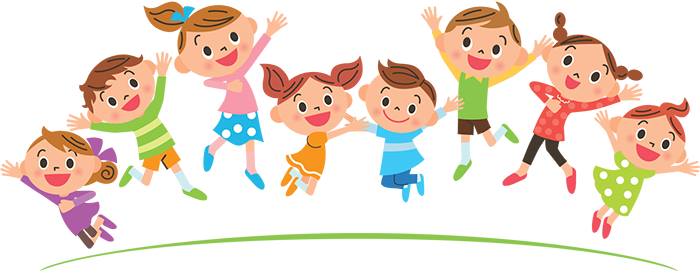 Zápis do Materskej školy pre školský rok 2023/2024Riaditeľka Materskej školy v zmysle zákona č. 245/2008 z.z. o výchove a vzdelaní (školský zákon) v znení neskorších predpisov a  po dohode so zriaďovateľom oznamuje, že :Zápis detí do Materskej školy pre školský rok 2023 / 2024 sa uskutoční od 02.05.2023 do 26.05.2023.Žiadosti o prijatie dieťaťa na predprimárne vzdelávanie si bude možné vyzdvihnúť  osobne v MŠ v čase od 10:00 do 12:00 hod., alebo stiahnuť elektronicky z web stránky www.hencovce.sk.Zákonní zástupcovia sa môžu dohodnúť, že žiadosť podpisuje iba jeden zákonný zástupca a rozhodnutie sa doručí iba jednému zákonnému zástupcovi, ak písomné vyhlásenie o tejto skutočnosti doručia/predložia riaditeľovi školy (Príloha č.1).Dieťa, ktoré navštevuje materskú školu a do 31. augusta 2023 (vrátane) dosiahne päť rokov veku, sa bez povinnosti opätovne žiadať o prijatie do materskej školy automaticky, od 1. septembra 2023 stáva dieťaťom plniacim povinné predprimárne vzdelávanie.Podmienky prijímania:Žiadosť musí obsahovať lekárske potvrdenie o spôsobilosti dieťaťa navštevovať MŠ a údaj o povinnom očkovaníNa predprimárne vzdelávanie sa prijímajú :deti, pre ktoré je predprimárne vzdelávanie povinné(do 31.8.2023 dovŕšia piaty rok veku)deti, ktoré do 31.8.2023 dovŕšia šiesty rok veku, ale nedosiahnu školskú spôsobilosť, pokračujú v plnení povinného predprimárného vzdelávania v MŠ,deti, ktoré dovŕšili 2 roky, v prípade ak to umožní kapacita a ovládajú základné sebaobslužné návyky . Na predprimárne vzdelávanie v materskej škole nemožno prijať dieťa mladšie ako dva roky.Dôležité:
Podľa § 144a školského zákona účinného od 1. januára 2022 sa na podaniach týkajúcich sa výchovy a vzdelávania, v ktorých sa rozhoduje v správnom konaní, teda aj na žiadosti sa vyžaduje podpis oboch zákonných zástupcov dieťaťa. Podpis oboch zákonných zástupcov dieťaťa sa nevyžaduje, ak:jednému z rodičov bol obmedzený alebo pozastavený výkon rodičovských práv a povinností vo veciach výchovy a vzdelávania dieťaťa, ak jeden z rodičov bol pozbavený výkonu rodičovských práv a povinností vo veciach výchovy a vzdelávania dieťaťa, alebo ak spôsobilosť jedného z rodičov na právne úkony bola obmedzená (spôsob preukázania uvedenej skutočnosti ani doklad, ktorým sa táto skutočnosť preukazuje, nie je explicitne určený, túto skutočnosť je možné preukázať napríklad neoverenou kópiou rozhodnutia súdu),jeden z rodičov nie je schopný zo zdravotných dôvodov podpísať (spôsob preukázania uvedenej skutočnosti ani doklad, ktorým sa táto skutočnosť preukazuje, nie je explicitne určený, túto skutočnosť je možné preukázať napríklad potvrdením od všeobecného lekára zákonného zástupcu, ktoré nie je schopný sa podpísať ) alebo vec neznesie odklad, zadováženie súhlasu druhého rodiča je spojené s ťažko prekonateľnou prekážkou a je to v najlepšom záujme dieťaťa (spôsob preukázania uvedenej skutočnosti ani doklad, ktorým sa táto skutočnosť preukazuje nie je explicitne určený, túto skutočnosť je možné preukázať napríklad písomným vyhlásením). Prílohač.2Povinné predprimárne vzdelávanie dieťaťa, ktoré nedovŕši 5rokov vekuAk zákonný zástupca dieťaťa, ktoré do 31. augusta 2024 nedovŕši 6 rokov veku, uvažuje o tom, že požiada základnú školu o to, aby bolo jeho dieťa od školského roku 2024/2025 výnimočne prijaté na plnenie povinnej školskej dochádzky, je potrebné, aby riaditeľa materskej školy, v ktorej je dané dieťa prijaté alebo do ktorej o prijatie zákonní zástupcovia žiadajú, požiadal o prijatie dieťaťa na povinné predprimárne vzdelávanie pred dovŕšením piateho roku veku najneskôr do 31.08.2023, a je povinný k žiadosti predložiť:
- súhlasné vyjadrenie príslušného zariadenia poradenstva a prevencie a
- súhlasné vyjadrenie všeobecného lekára pre deti a dorast. Riaditeľka Materskej školy vydá rozhodnutie o prijatí dieťaťa na predprimárne vzdelávanie od nového školského roku do 30. júna školského roka, ktorý predchádza školskému roku, v ktorom sa má predprimárne vzdelávanie dieťaťa začať (t. j. na školský rok 2023/2024 do 30. júna 2023).Tešíme sa na  Vás. Ferencová JanaRiaditeľka MŠPríloha č.1Písomné vyhlásenieDolupodpísaní: 	matka/zákonný zástupca 1, titul, meno a priezvisko, titul................................................................................................................................			otec/zákonný zástupca 2, titul, meno a priezvisko, titul............................................................................................................................... ako rodičia/zákonní zástupcovia: meno a priezvisko dieťaťa ................................................................................................Trvalý pobyt: ....................................................................................................................................Telefón: .............................................................e-mail: ...............................................................týmto písomne vyhlasujeme, ževšetky písomnosti spojené s prijímaním dieťaťa do materskej školy bude podpisovať len: (uvedie sa titul, meno a priezvisko, titul zákonného zástupcu).........................................................................................................., ktorý na základe vzájomnej dohody rodičov bude podpisovať všetky písomnosti spojené s prijímaním dieťaťa do materskej školy rozhodnutia žiadame doručovať len: (uvedie sa titul, meno a priezvisko, titul zákonného zástupcu) ........................................................................................................, ktorý na základe vzájomnej dohody zákonných zástupcov bude preberať rozhodnutia týkajúce sa prijímania do materskej školyV................................, dňa.........................	................................................................	podpis zákonného zástupcu (matka)	.................................................................	 podpis zákonného zástupcu (otec)Príloha č. 2Písomné vyhlásenieDolupodpísaný/á: titul, meno a priezvisko, titul........................................................................................................................................................ako rodič/zákonný zástupca: meno a priezvisko dieťaťa.......................................................................................................................................................Trvalý pobyt: ....................................................................................................................................Telefón: .............................................................e-mail: ...............................................................týmto písomne vyhlasujem,že podpísanie žiadosti o prijatie dieťaťa na predprimárne vzdelávanie do materskej školy len jedným zákonným zástupcom neznesie odklad. Zadováženie súhlasu druhého zákonného zástupcu (uvedie sa titul, meno a priezvisko, titul druhého zákonného zástupcu dieťaťa).........................................................................................................................................................  je spojené s ťažko prekonateľnou prekážkou. Podpísanie žiadosti len jedným zákonným zástupcom je v najlepšom záujme dieťaťa. Som si vedomý/á toho, že pokiaľ sa zistí, že mnou podpísané písomné vyhlásenie nie je pravdivé, budem znášať všetky z toho vyplývajúce právne dôsledky.V................................, dňa.........................	.................................................................podpis zákonného zástupcu (vyhlasovateľa)